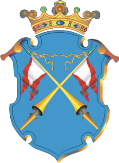 Республика Карелия
АДМИНИСТРАЦИЯ КААЛАМСКОГО СЕЛЬСКОГО ПОСЕЛЕНИЯ
ПОСТАНОВЛЕНИЕот «26» августа 2019 года                                                                             № 19О создании Общественной комиссии по обеспечению реализации мероприятий муниципальной программы «Формирование современной городской среды на территории Кааламского сельского  поселенияВ соответствии с постановлением Правительства Российской Федерации от 10 февраля 2017 года № 169 «Об утверждении Правил предоставления и распределения субсидий из федерального бюджета бюджетам субъектов Российской Федерации на поддержку государственных программ субъектов Российской Федерации и муниципальных программ формирования современной городской среды» Администрация Кааламского сельского поселения постановляет:1. Утвердить Положение об Общественной комиссии по обеспечению реализации мероприятий муниципальной программы «Формирование современной городской среды на территории Кааламского сельского  поселения (приложение №1)2. Утвердить состав Общественной комиссии по обеспечению реализации мероприятий муниципальной программы «Формирование современной городской среды на территории Кааламского сельского  поселения (приложение №2)3. Распоряжение Администрации Кааламского сельского поселения № 12 от 13.02.2017г. (в редакции распоряжений № 114 от 24.09.2018г.,№ 15 от 29.01.2019г. и № 102 от 23.08.2019) «О разработке и реализации муниципальной программы «Формирование современной городской среды» признать утратившим силу.       4.	Опубликовать настоящее Постановление в официальных средствах массовой информации и разместить на сайте Администрации Кааламского сельского поселения в сети Интернет: www.admkaalamskoe.ru.Глава Кааламского сельского поселения       			       А.М.Мищенко     Приложение № 1к постановлению Администрации Кааламского сельского поселения № 19 от 26.08.2019Положение об Общественной комиссии по обеспечению реализации мероприятий муниципальной программы «Формирование современной городской среды на территории Кааламского сельского  поселения1. Общие положения1.1. Общественная комиссии по обеспечению реализации мероприятий муниципальной программы «Формирование современной городской среды на территории Кааламского сельского  поселения (далее – Общественная комиссия) является коллегиальным органом, созданным во исполнение постановления Правительства Российской Федерации от 10.02.2017 № 169 «Об утверждении Правил предоставления и распределения субсидий из федерального бюджета бюджетам субъектов Российской Федерации и муниципальных программ формирования современной городской среды» и в целях осуществления контроля и координации деятельности в рамках реализации мероприятий муниципальной программы «Формирование современной городской среды на территории Кааламского сельского  поселения.1.2. Состав Общественной комиссии формируется из представителей Администрации Кааламского сельского поселения, депутатов Кааламского сельского поселения, представителей Карельского регионального отделения ООД «Народный фронт «За Россию» (по согласованию), представителей общественности (по согласованию), представителей управления по делам гражданской обороны, чрезвычайным ситуациям и пожарной безопасности (по согласованию), представителей общественных организаций, занимающихся вопросами маломобильных групп населения ( по согласованию). Состав Общественной комиссии утверждается постановлением Администрации Кааламского сельского поселения.1.3. Общественная комиссия в своей деятельности руководствуется Конституцией Российской Федерации, Конституцией Республики Карелия, Федеральными законами, указами и распоряжениями Правительства Республики Карелия, законами Республики Карелия, постановлениями Администрации Кааламского сельского поселения, а также настоящим Положением.2. Предмет деятельности Общественной комиссии Предметом деятельности Общественной комиссии является:2.1. Осуществление контроля, рассмотрение вопросов и координации хода выполнения мероприятий, связанных с реализацией муниципальной программы «Формирование современной городской среды на территории Кааламского сельского  поселения ( далее - Муниципальная программа)2.2. Осуществление контроля и координации исполнения обязательств в соответствии с постановлением Правительства Российской Федерации от 10.02.2017 № 169 «Об утверждении Правил предоставления и распределения субсидий из федерального бюджета бюджетам субъектов Российской Федерации и муниципальных программ формирования современной городской среды».2.3. Предварительное рассмотрение и согласование отчетов о реализации Муниципальной программы.3. Порядок работы Общественной комиссии3.1. Заседание Общественной комиссии проводит председатель, а в его отсутствие – заместитель председателя Комиссии.3.2. Заседания Общественной комиссии проводятся в открытой форме  по  мере необходимости с приглашением средств массовой информации (по  мере необходимости)3.3. На заседаниях Общественной комиссии имеют право присутствовать (без права голоса) граждане, в том числе представители организаций, общественных объединений, государственных органов и органов местного самоуправления.3.4. Члены Общественной комиссии должны присутствовать на заседаниях Общественной комиссии лично. 3.5. Решение Общественной комиссии оформляется протоколом, который утверждается Председателем Общественной комиссии и размещается на официальном сайте Администрации Кааламского сельского поселения не позднее рабочего дня, следующего за днем подписания.3.6.	Заседание комиссии является правомочным, если на нем присутствует более половины членов комиссии.3.7. Решение комиссии принимается открытым голосованием большинством голосов от общего числа участников заседания.Приложение № 2к постановлению Администрации Кааламского сельского поселения № 19  от 26.08.2019Состав Общественной комиссии по обеспечению реализации мероприятий муниципальной программы «Формирование современной городской среды на территории Кааламского сельского  поселенияЧлены комиссии:Мищенко Андрей Михайлович-Глава Кааламского сельского поселения,  председатель комиссии;Дедушкина Татьяна Николаевна-специалист 1 категории Администрации Кааламского сельского поселения, заместитель  председателякомиссии;Кузнецова Олеся Александровна-специалист 2 категории АдминистрацииКааламского сельского  поселения, секретарь комиссии;Гринь Светлана Николаевна-депутат Совета Кааламского сельского поселенияКанаев Виталий Юрьевич-начальник отдела надзорной деятельности и профилактической работы Сортавальского и Лахденпохского района УНДиПР ГУ МЧС РФ по РК;Хаута Сергей ВалерьевичШлыкова Ирина СергеевнаИльинский Андрей АнатольевичЛогинова Ирина Васильевна---- активист РО ОНФ, директор «Карелтек»представитель общественности, житель п. Кааламостарший по дому № 2 ул. Центральная, п. Кааламоспециалист 1 категории Администрации   Кааламского сельского  поселения